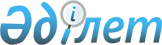 О признании утратившим силу постановление акимата Целиноградского района от 20 июля 2017 года № А-2/302 "Об установлении квоты для трудоустройства инвалидов в размере от двух до четырех процентов от численности рабочих мест без учета рабочих мест на тяжелых работах, работах с вредными, опасными условиями труда в Целиноградском районе"Постановление акимата Целиноградского района Акмолинской области от 25 января 2022 года № А-1/11. Зарегистрировано в Министерстве юстиции Республики Казахстан 1 февраля 2022 года № 26699
      В соответствии со статьей 27 Закона Республики Казахстан "О правовых актах", акимат Целиноградского района ПОСТАНОВЛЯЕТ:
      1. Признать утратившим силу постановление акимата Целиноградского района от 20 июля 2017 года № А-2/302 "Об установлении квоты для трудоустройства инвалидов в размере от двух до четырех процентов от численности рабочих мест без учета рабочих мест на тяжелых работах, работах с вредными, опасными условиями труда в Целиноградском районе" (зарегистрировано в Реестре государственной регистрации нормативных правовых актов под № 6054).
      2. Настоящее постановление вводится в действие по истечении десяти календарных дней после дня его первого официального опубликования.
					© 2012. РГП на ПХВ «Институт законодательства и правовой информации Республики Казахстан» Министерства юстиции Республики Казахстан
				
      Аким Целиноградского района

Б.Оспанбеков
